Rzeszów, dnia 9 czerwca 2021 r.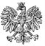 KOMENDA WOJEWÓDZKA POLICJI 	W RZESZOWIE 	35-036 Rzeszów, ul. Dąbrowskiego 30	L. dz. SZ-539/2021Informacja o kwocie przeznaczonej na sfinansowanie  Zamówieniadotyczy postępowania o udzielenie zamówienia publicznego, w trybie przetargu nieograniczonego, o wartości powyżej 139 000,00 euro, pn. „Sukcesywne dostawy paliw płynnych typu benzyna bezołowiowa Pb-95 i olej napędowy (ON właściwy do warunków klimatycznych) do zbiorników podziemnych stacji paliw Komendy Wojewódzkiej Policji w Rzeszowie”, nr postępowania: ZP/8/2021.	Działając na podstawie art. 222, ust. 4 ustawy z dnia 11 września 2019 r. – Prawo zamówień publicznych (t. j. Dz. U. z 2019 r. poz. 2019 ze zm.), Zamawiający informuje, że na sfinansowanie zamówienia zamierza przeznaczyć kwotę (brutto) 900 556,80 zł.KIEROWNIKSekcji Zamówień Publicznychi Funduszy PomocowychKWP w Rzeszowienadkom. mgr Adam Fularz